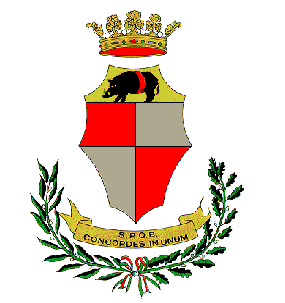 Con riferimento alla denuncia dei lavori appresso indicati:- I -I L S O T T O S C R I T T O / I S O T T O S C R I T T III -III -IV -V -VI -VII -(barrare se è il caso)con la precisazione che le persone indicate ai punti - 	- 	- 	- 	- 	- 	- 	-agiscono in qualità di 	di :(barrare se è il caso)con la precisazione che le persone indicate ai punti - 	- 	- 	- 	- 	- 	- 	-agiscono in qualità di 	di :consapevole/i delle sanzioni penali previste dall'art.76 del D.P.R.445/00 per le ipotesi di falsità in atti e dichiarazioni mendaci ivi indicate, ai sensi dell’art.47 del D.P.R.445/00D I C H I A R A / D I C H I A R A N Odi poter agire in qualità di:	committente/i privato/i	costruttore che esegue in proprio in quanto: (barrare anche più di una casella, se è il caso)titolare/i di	Permesso di costruire	n° 	in data 	;n° 	in data 	;   n° 	in data 	;D.I.A.	prot. n° 	in data 	;n° 		in data 	;   n° 	in data 	; altro (specificare)  			 proprietario/i dell’immobile in epigrafesoggetto altrimenti legittimato, a norma dell’art.11 del D.P.R.380/01, a richiedere il permesso di costruire;(nel caso di denuncia di lavori in variante)che i lavori in variante	hanno richiesto	(oppure)	non hanno richiesto un nuovo titolo abilitativo edilizioN.B.: nel primo caso vanno indicati, negli appositi spazi della dichiarazione n°1, gli estremi di tutti i titoli abilitativi di cui si è in possesso;che l’intervento non comporta la sopraelevazione di un edificio esistente (rif. par.8.4.1 D.M.14/01/2008 e/o par.8.4.3 del D.M.17/01/2018);(oppure)che l’intervento comporta la sopraelevazione di un edificio esistente (rif. par.8.4.1 D.M.14/01/2008 e/o par.8.4.3 del D.M.17/01/2018) e, in relazione a quanto previsto dall’art.90, comma 1, lettera a, del D.P.R.380/01, che consente di sopraelevare, di un unico piano, gli edifici in muratura a condizione che non siano mai stati oggetto di precedenti sopraelevazioni, dichiara / dichiarano che:l’edificio non presenta struttura portante verticale in muratura, né struttura portante verticale mista di cui al punto 8.7.3 del D.M. 14/01/2008 e/o par.8.4.3 del D.M.17/01/2018;(oppure)l’edificio presenta struttura portante verticale in muratura, o mista di cui al punto 8.7.3 del D.M. 14/01/2008 e/o par.8.7.3 del D.M.17/01/2018, ma, per quanto è a sua conoscenza, l’edificio esistente non è mai stato oggetto di sopraelevazioni, né di ampliamenti, che abbiano determinato la realizzazione di nuovi piani;(nel caso di edifici con struttura portante verticale in muratura, o mista di cui al punto 8.7.3 del D.M. 17/01/2018) che l’intervento non comporta un ampliamento dell’ultimo piano di un edificio esistente per effetto del quale cambiano le caratteristiche di tale piano nei riguardi di quanto indicato al punto III della Circolare del Coordinatore dell’A.G.C.15 – LLPP della Regione Campania – prot. 823576 del 25/09/2009;(oppure)che l’intervento comporta un ampliamento dell’ultimo piano di un edificio esistente per effetto del quale cambiano le caratteristiche di tale piano nei riguardi di quanto indicato al punto III della Circolare del Coordinatore dell’A.G.C.15 – LLPP della Regione Campania – prot. 823576 del 25/09/2009 ma, inrelazione a quanto previsto dall’art.90 del DPR.380/01, per quanto è a sua conoscenza, l’edificio esistente non è mai stato oggetto di sopraelevazioni, né di ampliamenti, che abbiano determinato la realizzazione di nuovi piani;che la destinazione d’uso dell’immobile è la seguente: (in caso di più destinazioni d’uso, indicarle tutte)  	 	 ;di essere consapevole/i che, in caso di modifica (dimissioni o revoche) del direttore dei lavori, del collaudatore o del costruttore indicati nella denuncia dei lavori in oggetto, dovrà/dovranno immediatamente informare codesto Settore, provvedendo a comunicare i nuovi nominativi ed allegando le previste dichiarazioni e asseverazioni;di essere consapevole/i che, nel caso di cui al precedente punto, i lavori non potranno proseguire prima dell’effettivo inizio delle attività da parte di tutti soggetti subentranti (professionisti, ditte esecutrici).(nel caso: -1- di soggetti tenuti al rispetto del D.Lgs.163/06 e della L.R.3/07-2- di utilizzo delle norme tecniche delle costruzioni diverse dal D.M. 17/01/2018)che ha inteso avvalersi della facoltà di non utilizzare la normativa di cui al D.M.17/01/18, come consentito dall’art.20 del D.L. 248/07 (convertito con L.31/08); a tal proposito si precisa cheha affidato i lavori (oppure)         ha avviato la progettazione definitiva / esecutiva,come risulta dal seguente atto: 	(che si allega),A L L E G A / A L L E G A N O(se è già in possesso del titolo abilitativo)(barrare se è il caso)	copia conforme (o dichiarazione sostitutiva ex D.P.R.445/00) dei seguenti titoli abilitativi di cui alla dichiarazione n°1), fino ad ora mai trasmessi a codesto Ufficio con precedenti denunce di lavoriPermesso di costruire	n° 	in data 	;n° 	in data 	; n° 	in data 	;D.I.A.	prot. n° 	in data 	;n° 	in data 	; n° 	in data 		; altro (specificare) 					;(negli altri casi di cui alla dichiarazione n°1)(barrare se è il caso)          copia conforme (o dichiarazione sostitutiva ex D.P.R.445/00) dei seguenti atti che comprovano  la legittimazione, fino ad ora mai trasmessi a codesto Ufficio con precedenti denunce di lavori o richieste di voltura di provvedimenti sismici:(data) 		(firme dei committenti)          - I -     	- II -   	- III -  	- IV -  	- V -    	- VI -  	- VII -  	N.B. Questa dichiarazione va presentata esclusivamente in caso di prima denuncia di lavori o denuncia in variante (non va presentata in caso di denuncia di integrazioneSOCIETÀ PRIVATA /     COSTRUTTORE (denominazione):  			                      iscritto alla C.C.I.A.A. di 		C.F. / P. I.V.A.  		                                                                sede legale nel comune di 	alla via/piazza 	C.A.P. 	SOCIETÀ PRIVATA /     COSTRUTTORE (denominazione):  			                      iscritto alla C.C.I.A.A. di 		C.F. / P. I.V.A.  		                                                                sede legale nel comune di 	alla via/piazza 	C.A.P. 	SOCIETÀ PRIVATA /     COSTRUTTORE (denominazione):  			                      iscritto alla C.C.I.A.A. di 		C.F. / P. I.V.A.  		                                                                sede legale nel comune di 	alla via/piazza 	C.A.P. 	tel. 	cell. 	fax 	e-mail	p.e.c.